An investigation into digital tools for lecture engagement: a feasibility study Michael Detyna1, Eleanor J. Dommett1-2	1(Corresponding author), Centre for Technology Enhanced Learning, King’s College London, United Kingdom. 2Dept of Psychology, Addison House Guy’s Campus, King’s College London, United Kingdom  AbstractEvidence suggests that lectures are of most value in Higher Education when they are interactive and support active learning (Freeman et al, 2014). Using novel approaches within lectures can help go beyond the traditional university experience. Educational technologies offer several options for supporting this including audience response systems, backchannel communication, mirroring and use of video. However, given the range available and the cost of implementation, it is important to ensure that the right technologies are adopted. The aims of this study were to i) investigate the feasibility of small group sessions to evaluate the use of specific technologies for lectures and ii) better understand the potential uses of different technologies for lectures. Staff and students participated in a novel approach with hands-on interactive demonstration sessions before taking part in a focus group to give their views on a variety of technologies. The current study found that these small-scale interactive demonstrations were an effective way to evaluate technologies and that several of the technologies presented could be used to either i) enhance current lecture practice or ii) support new practice, provided they do not overwhelm or distract students. However, they must also be simple for staff and students to use.Keywords: 	Learning technology; lectures; pedagogy; audience response systems; backchannel communication; mirroring; videoIntroductionThe COVID-19 outbreak has affected the whole world (Saxena, 2020), and led to a move away from face-to-face teaching and a move towards online teaching (Sun et al, 2020). However, both before and after the pandemic is under control, lectures were and will continue to be a dominant mode of instruction for university teaching. This research was conducted prior to the pandemic and aimed primarily at investigating digital tools available for those physically in lectures, although the work also has implications for blended learning and other approaches. Further, the three knowledge domains of pedagogy, content and technology should not be seen in isolation, but as part of a framework described eloquently by Mishra et al (2009).Lectures provide the most economical approach to teaching large classes and are ingrained in the culture of academia. Research shows that students value lectures highly, reporting that they feel involved in the learning process, and can engage in independent thinking and problem solving during lectures (Covill, 2011). Problem based learning is a strategy that can be used effectively, although it is not without its challenges as Huijser, H et al (2016) discuss. Furthermore, studies have found that lectures can result in effective learning to interactive classrooms (Van Dijk, Van Der Berg, & Van Keulen, 2001), provide an appropriate forum for modelling how experts approach tasks (Feldon, 2010), support time management and allow the development of affective learning (Titsworth, 2001). However, there is also research showing lectures to be unhelpful, resulting in higher failure rates, reduced engagement and increased boredom when compared with other teaching methods (Kelly et al., 2005; Mann & Robinson, 2009; Schmidt, Wagener, Smeets, Keemink, & van der Molen, 2015). This research has, in part, resulted in the stigmatisation of lectures in recent years (DiPiro, 2009; Gross-Loh, 2016). Despite this stigmatization, increasing student numbers and limited classroom space in many universities, means that it is likely lectures are here to stay. Therefore, it is important to optimise the lecture by maximising student engagement and supporting active learning wherever possible (Freeman et al., 2014). An interactive lecture, which provides opportunities for active learning could be a very powerful learning tool allowing students to directly engage with material, and build the new knowledge into their existing frameworks (Bain, 2011; Mallin, 2017; Stacy, 2009). One way to support interactivity is by using educational technologies. The most prominent technology used in lectures is undoubtedly student response systems (SRS). Research into early SRS, has shown positive attitudes towards them (Gaddis, Asirvatham, Schoffstall, & Augenstein, 2006; Lin, Liu, & Chu, 2011), beliefs that they support engagement and active learning (Kaleta & Joosten, 2007), and, consequently, improved performance (Hall, Collier, Thomas, & Hilgers, 2005; King & Joshi, 2006; Lyubartseva, 2013). There is less research into the web-based SRS such as Poll Everywhere, which allows voting via text or online, but early evidence suggests similarly positive attitudes (Shon & Smith, 2011) and increased engagement (Gehlen-Baum, Weinberger, Pohl, & Bry, 2014; Kappers & Cutler, 2015). More gamified SRS have also been found to have a positive effect on student engagement in (Wang, 2015) and classroom dynamics (Licorish, et al 2018) in specific circumstances. Compton, M and Allen, J, (2018) have provided a comprehensive reviw of different technlogies for SRS.Current SRS make use of the students’ personal mobile devices (smartphones, laptops) to engage with lecture-related activities, something which is thought to offset the potential distraction that they can create in a lecture (Fried, 2008; Kirschner & Karpinski, 2010). However, SRS are not the only technology that can utilise these devices. Amongst many other uses mobile devices can also be used for wireless mirroring and recording of a broadcast computer screen such that students can view the lecturer’s computer screen on their own devices. Additionally, interactivity can be achieved with backchannel communication, which can use technologies and skills that students report frequent use of (Fiester & Green, 2016). Tools available for backchannel communication include Padlet, a free online technology which acts like a bulletin board and can be integrated into the VLE, and Skype, both of which show potential in other types of learning environment but have received little attention in the lecture setting to date (Dunbar, 2017; Gill, Harrison, Wood, Ramnanan, & Jalali, 2014).  One of the most frequently used technologies students report utilising to support their learning is YouTube (Gill et al., 2014). Furthermore, research suggests that students value the inclusion of video clips in lectures (Eick & King Jr, 2012; Mitra, Lewin‐Jones, Barrett, & Williamson, 2010). Whilst YouTube does contain a range of resources, there are other services which may be of use, including an on-demand television broadcast video service which shows clips in lectures such as Box of Broadcast. Despite use of videos within lectures being quite commonplace, there is little by way of formal evaluation of their impact. Whilst videos of this kind are clearly popular, video technology has advanced significantly and there is now the possibility of using immersive video, augmented or virtual reality in lectures, (Stojšić et al 2018, Detyna et al 2019).From the brief review of the literature around educational technologies in lectures, it is apparent that they offer great potential to optimise interactivity in lectures. However, with the cost of implementation of these technologies and the associated training required to use them potentially high, it is important to establish whether key stakeholders in the lecture consider them to be of any value before rolling out their use more widely. The aims of this study were to i) investigate the feasibility of small-scale demonstrations sessions to evaluate the use of specific technologies for lectures and ii) better understand the potential uses of different technologies for lectures. For the latter we were specifically interested in iii) how they could support teaching and learning and iv) any perceived pros and cons of each technology.Materials and MethodsEthical approvalEthical approval was obtained from the Institutional Ethics Committee (MR/16/17-744). All participants were then given printed study information and provided written consent to participate.ParticipantsParticipants (N=33) were recruited, of which 70% were staff, using advertisements on posters and via the institutional VLE, where they could voluntarily sign up to attend a session, with staff and student sessions held separately. Here we report data only on technologies reviewed by both staff and students to allow comparison between them. We were aware that the larger the group size we had, the less each individual participant would be involved in discussion and so aimed for smaller groups of 3-6 to allow richer feedback with staff and student sessions held separately.Research design & procedureIt was anticipated that the majority of those participating might not be familiar with the technologies being examined and, therefore, a session was designed in which they were given time to interact with and experience things in context. This context was an introductory lecture on the science of the stars, where learning about the physics and chemistry of stars and their elements could add an educational background to the session. This content topic (known as stellar nucleosynthesis) helps answer the questions ‘how did the stars form?’, and ‘where do the elements come from?’, and would be novel to the vast majority of participants. The intent was to ensure participants were seeing and experiencing tools in an appropriate learning environment, as a student would do. After this qualitative data was collected, using small focus groups to ensure that everyone had the opportunity to speak.Participants attended a two-hour session, divided into three parts:Lecture demonstration using five different technologies to provide direct experience of the technology in context (20 mins). Interactive opportunity during which participants were invited to interact with the individual technologies, including attempting to set them up (60 mins) Feedback period in which the participants evaluated each tool with answers to the question ‘This tool could be useful for teaching’ on a Likert scale ranging from strongly disagree [1] to strongly agree [5]. They then took part in a focus group discussion. Discussion centred around the potential value of the tools to understand i) the learning goals different technologies could support, ii) how they could be used in a teaching environment and iii) the perceived pros and cons of each technology. Discussion of each area was prompted by a question, eg for area i) ‘What learning goals could this tool help you achieve?’. Follow up questions for each area were centred around staff/student perceptions, or to review more deeply their rationale eg ‘Why do you think this?’, or ‘How might this work in your discipline?’. The focus group discussion was audio recorded for later analysis. Different technologies were demonstrated over a series of sessions to both staff and students, such that no one participant was exposed to all. These technologies were selected to include i) SRS (Poll Everywhere and Kahoot!) ii) backchannel communication technologies (Padlet, Skype) iii) mirroring technologies (Mirroring 360) and iv) video technologies including immersive vide (Box of Broadcast, 360-degree video). A summary of the functionality of these technologies is provided in Table 1.Table 1: A description of the technologies evaluated by both staff and studentsA number of other tools were considered by staff only, including augmented and virtual reality, but these will be considered in a separate paper.Data AnalysisData from the Likert scale rating on usefulness was collated by technology and checked for normality using the Kolmogorov–Smirnov test, as well as measure of skewness and kurtosis. Where a normal distribution was found, we compared individual technologies ratings between staff and students using independent sample t-tests. For technologies where ratings were not normally distributed comparisons were made using the Mann Witney U non-parametric test. In both cases, mean and standard deviation data are displayed to allow comparison across all technologies.The recordings of the focus groups were transcribed and analysed using a thematic analysis (Braun & Clarke, 2006) with a six-stage process (Clarke & Braun, 2013); familiarization, coding, theme extraction, review, naming and narrative analysis. Quotes are provided as validity of evidence (Mays & Pope, 1995). Punctuation was added to unambiguous quotes, spelling mistakes corrected, and where necessary, words added in square brackets for clarification. Multiple quotes from one person were treated as a single comment to avoid over-representation of an individual. Initial coding was completed by one researcher and then reviewed by the second. Following the thematic analysis to understand staff and student perceptions of the tools and what considerations are important in selecting tools, transcripts were also reviewed to identify specific examples of use cases.ResultsUsefulness RatingsTable 2: Combined staff and student ratings for the usefulness of the different technologies on a scale of 1-5 where 5 indicates strong agreement that the technology would be useful in teaching and 1 indicates strong disagreement. 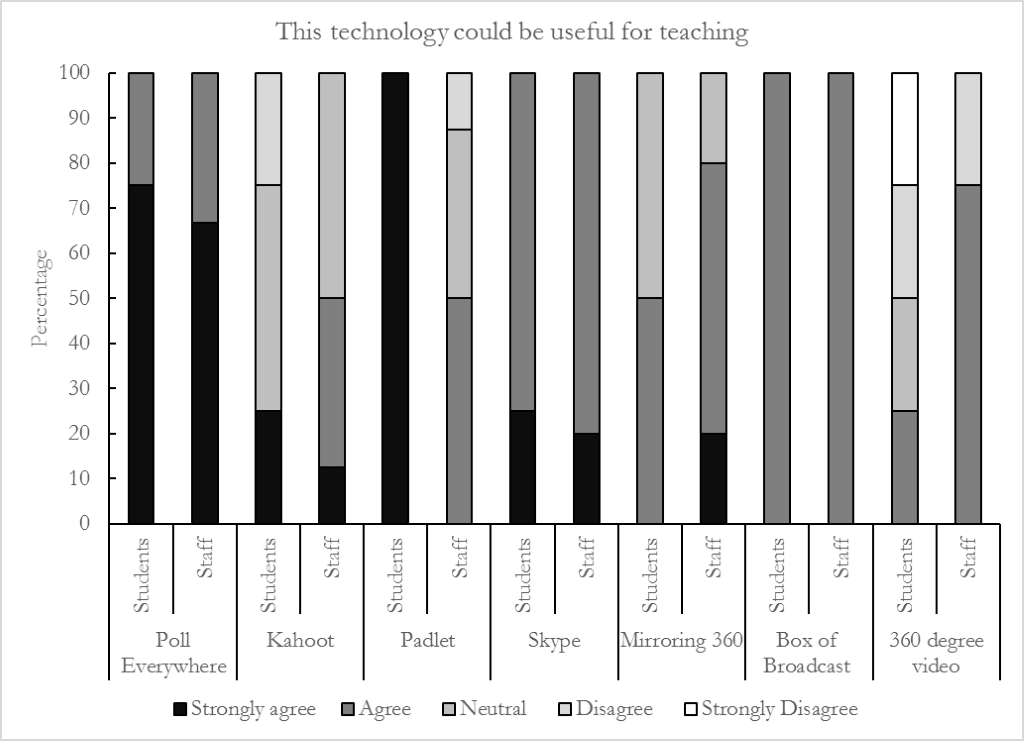 Figure 1: Staff and student responses to the question ‘This technology could be useful for teaching’ on a Likert scale. Thematic AnalysisThree different themes emerged from the dataset: Theme 1: Pedagogic benefit, which could further be divided into: a) optimising existing practice, b) supporting new approaches, Theme 2: Ease of use for both the staff and students, and Theme 3: Avoiding overload and distraction. Theme 1: Pedagogic benefitPedagogic benefit was identified as key by both staff and students. One way in which this benefit could be realised was in optimising current practice. Both staff and students identified several ways in which this could arise. Firstly, it was suggested that the technology could increase participation:‘There is more participation in the class – everyone gets a chance to participate, it’s not just one person at a time.” [Student, Padlet] “It would be good for students who are nervous about talking up. I think it would be good for non-fact-based learning.” [Staff, Padlet]“I see it as enhancing engagement rather than delivering learning goals, but certainly could be used to reinforce key learning goals especially by high quality productions.” [Staff, Box of Broadcasts]Secondly, it was suggested that some of the different technologies could allow students to visualise key concepts:“It gives students the ability to access related material to the lecture – could ask students to watch things after a lecture to learn more (e.g. a performance, video etc.)” [Staff, Box of Broadcasts] “I would use it to visualise a difficult concept – used sparingly students would better recall the concept by taking a link to a high quality [broadcast] production” [Staff, Box of Broadcasts]‘Sometimes it can be difficult to talk about something in a simple and engaging way, and having it with short clips when you take a clip from a documentary with a high quality production team with text that has been well thought through would be useful. So long as it’s not overused.” [Staff, Box of Broadcasts]“It can help visualize things more, and can help see another part of the world, and back up your points.” [Student, Box of Broadcasts] “It could be useful having students click and move around and experience an area.” [Staff, 360-degree video]“Content could be uploaded to [our VLE] and [students] asked to explore or answer relevant questions.” [Staff, 360-degree video]Thirdly, it was thought that a benefit to current practice could arise from using the tools to identify any misconceptions by testing the general level of understanding during the lecture:“One of the most helpful parts is for understanding common misconceptions that the students have regarding key topics. The way I use it in a lecture is to focus on the closest correct answer to the question and explain why this is incorrect.” [Staff, Poll Everywhere] “I would use it for a recalibration of the room, to see ‘what did we all learn today?’, and it allows the instructor to check what we all learned today without guided learning. To see what some of the issues are if there are issues, if there are any misguided thoughts" [Staff, Padlet]“[It would be] useful if there was a diagram and there could be a check if we were paying attention” [student, Poll Everywhere]Finally, it was raised that the technologies could overcome some physical barriers to learning.“I think it would be good for visibility in the lecture room, if there was a pillar in the way, or if people are unable to see it clearly” [Staff, Mirroring360]As well as providing pedagogic benefit by optimising current practice, several participants suggested ways in which the technology could support a new practice. One example of this was through working and learning as a peer group using Padlet and Mirroring 360:“I like that you could add and build on what other people have said, so it’s like peer to peer feedback, and it’s all instantaneous” [Student, Padlet]‘Several groups could have separate discussions, and could add and expand on what people have said” [Student, Padlet]‘Seeing the variety of responses allows opportunities for peer learning and self-assessment because students have immediate access to a wide spectrum of responses from classmates rather than a few responses from the vocal ones.” [Staff, Padlet]“I like it for this reason - it could be used for situations where you get students to present.” [Staff, Mirroring360]  “I thought it would be good for group work…ok we’ve sat there and written down, rather than on paper onto a computer and then it can go up onto the main screen at the end and share it with the rest of the room…it depends, if you are in a lecture theatre with 400 students you do not end up with lots of discussion time and therefore that opportunity [for group work where you would want to share your thoughts]” [Student, Mirroring360]A second example that emerged from the data was the use of backchannel communication technologies to bring in expertise, for example, with guest speakers. Staff comment as follows:“I definitely see a use case using it for bringing in an expert” [Staff, Skype]“I like the idea of guest speakers. Because we have industry speakers come in to talk to our students.” [Staff, Skype]“[An expert] can skype in from their offices and they are calling from a tablet or a phone they can give you a tour of their office, and show you what say Google is like from the inside”. [Staff, Skype]“It’s the idea of having an external speaker that don’t have the time to come in house, but could give a short presentation with you and your students, would be useful and value added.” [Student, Skype]“Asking an expert” or “real life” on site reporting/interview could bring a topic to life.” [Student, Skype]Theme 2: Ease of useBoth staff and students commented on the ease of use of technologies, with several perceived positively because they were simple to use:‘simple and effective” [Student, Poll Everywhere] “It was very quick as soon as you logged in to the website it was just on, which I think was very good.” [Staff, Mirroring360]By contrast, there were concerns where a technology was more complex to set up:‘There are a lot of steps to getting ready compared to say Poll Everywhere, so I’d be reluctant to do this if students are already used to Poll Everywhere.” [Staff, Padlet] ‘The only issue is the amount of preparation in advance. But I really like the idea of people putting ideas and putting more information up there.” [Staff, Padlet]“I think I’d [worry I’d] be standing there for half an hour pressing buttons. I don’t think I could use it quickly.” [Staff, general] ‘I struggle to see the practicalities of using it., I can’t see how it would slot in easily’ [Student, general] “Easy to use, when in a teaching environment you need to just get on.” [Staff, general] Related to this, staff also felt that having the same technology available to them in every teaching space made things easier for them: “Having everything set up in a way that you’re used to makes it easier to start the lecture” [Staff]Theme 3: Avoiding overload and distraction It became apparent that both staff and students were concerned about potentially overloading students or increasing distraction with technology:“Not sure what it offers over Poll Everywhere and worry about student overload” [Staff, Kahoot] “As long as it’s short and to the point it then it makes sense to use it.” [Student, Box of Broadcasts] “I don’t think it’s actually it is that useful. I struggle to see the practicalities of using it. Stuff like this, I can’t see how it would slot in easily […] and it could seem disjointed” [Student, 360-degree video]“I don’t see that it adds a lot and it tends to break focus…the quality [of learning] can then drop because you are taking in so much information.” [Student, 360-degree video]Although, to counter this, the use of mobile devices for learning was seen as a way to reduce the distraction they might normally cause:“I felt that it was a good idea to embrace the fact that many students have smartphones and tend to look at them relatively often. I thought that using this system would also be a way where students could use their phones constructively" and take part in the lecture.” [Staff, Poll Everywhere] Sample use casesFollowing on from discussions with staff and students, several possible use cases were extracted from the transcripts (Table 3). Note that this was only possible for technologies where comments were specific to the tool in question. In each case, an example use is supported by a quote from either staff or students. Table 3: Example Use Cases for several technologies based on common suggestions from staff or students.DiscussionThere were two distinct aims to this study. Firstly, we wanted to test the feasibility of a single session in which staff and students are given demonstrations and the opportunity to interact with technology as a means of gaining insight into staff and student views about new technologies. Secondly, we wanted to better understand the potential uses of different technologies for lectures. As stated earlier, the three knowledge domains of pedagogy, content and technology should not be seen in isolation, but as part of a framework described eloquently by Mishra et al (2009). This research attempted to consider digital technological tools in a specific pedagogical setting, with a similar level of content knowledge (relating to stars and stellar nucleosynthesis) that would provide a roughly equal benchmark for participants and draw together the three knowledge domains.We will begin by discussing the second aim which will then contribute to our discussion of the first aim. The feedback on the different technologies was to some extent consistent with previous research. For example, Poll Everywhere, was generally commented on positively by both staff and students (Gaddis et al., 2006; Lin et al., 2011; Pollock, 2005) and gained the highest ratings overall. Staff identified that the use of this technology could be a way to put mobile phones to good use rather than have them serve as a distraction (Fried, 2008; Kirschner & Karpinski, 2010). The second SRS, Kahoot!, was less well-received, seemingly suffering from comparison to Poll Everywhere because it was more complex to set up. Backchannel communication technologies were also well-received with several different suggestions being made for their use. Interestingly, Padlet seemed to be grouped more closely with Poll Everywhere in terms of suggested uses, and although it was generally seen as positive in line with previous literature (Dunbar, 2017) staff did raise concerns about the complex set-up required. This was also the only technology for which staff and student usefulness ratings significantly differed, with students rating it more positively. Based on the focus group remarks, it seems likely this is because they were not concerned with setting it up but only responding. Skype was seen as offering a way to engage with individuals outside the university e.g. guest lecturers. Previous studies from a range of discipline indicates the value of guest lecturers (Rowe, 2004; van Hoek, Godsell, & Harrison, 2011). The current study suggests that where timing is appropriate, Skype can offer an appropriate means for guest lecturers to deliver material. It should be noted that while the term “backchannel communication” is used in the literature to describe Skype, the feedback and use cases derived from the current study suggest that it would not primarily be used for this type of communication. Interestingly, staff also raised the possibility of the expert joining the session via Skype giving a tour of their own environment. This would be perfectly possible with 360-degree video, but this tool was less positively received. One possible explanation for this is the simplicity of the technology. Unlike Skype, Padlet divided staff and students slightly, with the latter viewing it more positively, which echoes the finding of (Betts, T; Garnham, W 2018) that it can help engagement.The mirroring technology evaluated in the current study, Mirroring-360, has not previously been the focus of research in Higher Education and the current study shows that both staff and students could see a value of it. Both groups reported it could be helpful for when students needed to feedback or engage with the whole room in some way. It was also deemed relatively simple to use. Given this feedback, it would be pertinent to conduct more in-depth research into the potential uses of this technology in lecture but also in small group work, which was identified as a possible use. The final two technologies evaluated were video technologies and the two received quite different reviews. Box of Broadcasts was generally well received which is perhaps not surprising given that the technology is centred around videos which are already known to be popular in teaching and learning, including lectures (Eick & King Jr, 2012; Gill et al., 2014; Mitra et al., 2010). Interestingly, both staff and students commented on the length of the video clip used and this is in line with previous research, with recognition that clips should be cut to show only appropriate material (Mitra et al., 2010). Despite the positive reviews of Box of Broadcasts, feedback was less positive about the 360-degree video, in terms of ratings and qualitative remarks, with concern it could be overwhelming.As indicated in the discussion above, staff and students recognized the significant pedagogic benefits that some technologies could offer, comments were balanced, suggesting that there is not a constant drive for new technology irrespective of its value. Critically, there was also a significant need to keep the technology easy to use. This need for simplicity suggests that one key focus in rolling out the use of any new technologies will be to ensure that adequate training is made available for staff and students, where appropriate and that the simplest system possible is put in place. It is also apparent that any technologies must offer a clear pedagogic benefit. This can come through both optimising existing approaches in lectures and offering new opportunities such as peer/group work. Overall, for most of the technologies examined staff and students could see a pedagogic benefit to their use. However, it was also apparent that the tools needed to be straightforward to use. And while students already possess a degree of digital literacy, as Fitzgerald, R et al (2015) comment, it is important to build in mechanisms to increase their digital literacy to equip them for them for the future.Returning now to the feasibility of this approach to eliciting stakeholder views. The single sessions ran effectively, and participants reported finding them useful. As demonstrated a substantial amount of data was obtained from the feedback part of the session, indicating this approach could be helpful in gaining insight about staff and student views of technology. With the technological landscape constantly shifting, and what is appropriate in one year being less appropriate in another, it is necessary to engage in a regular dialogue about different technologies with those who will use them. This study intended to start with a wide range of prior experience from novices to those more confident, and then ensure a more standard benchmark by providing a recent experience of tools/approach through direct interaction in the session. In the two-hour session 60 minutes was allocated for direct experience, which gave participants on average 15-20 minutes on average, direct experience per tool, although in practice this varied as they spent time mainly on those they felt were of most value. While this experience per tool may not seem like a large amount of time, it should be seen in the broader context of the 2 hours they were spending looking at, discussing and considering all the tools. Further reflection in subsequent studies could establish whether this time should be increased, although the general consensus from participants was that they had sufficient time to experience, reflect, and offer considered opinions.  The approach taken in the present study is a cost-effective way to gain useful insights on a relatively regular basis before investing significant resources into a technology. Although the approach described worked well and yielded interesting data, some limitations of the study must be noted. Firstly, the sessions were open to any staff and student at the university and, as is the case with open sessions, those attending are self-selecting and therefore, in this case, may be particularly keen to learn about new technologies biasing the results slightly. However, the fact that both negative and positive comments were made suggests that, even with a self-selecting group, this approach can yield valuable information. Secondly, the sample size was small. However, recent guidelines for thematic analysis (Braun & Clarke, 2006; Fugard & Potts, 2015) have suggested that studies using participant generated text should include 10–50 participants, indicating this sample size is sufficient, and further the total number of words generated from the transcribed text was well over 104. Conclusion	The present study has demonstrated a novel approach showing that small group sessions allowing staff and students to receive a teaching demonstration together with the opportunity to explore and feedback on specific technologies can yield useful insights into the value of that technology for teaching. Data indicate that simple SRS and basic video tools such as Box of Broadcasts are well received. Backchannel communication technologies are also well-received (despite their suggested use not actually being for this kind of communication). Irrespective of the individual technologies the evidence presented suggests that any technology implemented should have a clear pedagogic benefit, for example through increased engagement, the ability to test understanding or inclusion of peer interaction and guest lectures.  Going forward a productive area of research could be evaluating technologies which may be better suited to use in non-lecture teaching where the requirements may be slightly different. At present however, it is possible to conclude that specific technologies, when simple to use are of benefit in large-scale teaching. This present study demonstrates that there are specific digital tools, particularly those most straightforward to use can increase engagement and are seen by both staff and students to potentially enhance learning.AcknowledgmentsWe’d like to acknowledge James Toner, Phil Blake, Vaishnavi Gogu, Andre Crawford and Jerome Di Pietro and Dave Busson for support on this project.Declaration of interest statementNo potential conflict of interest was reported by the authors.References	Bain, K. (2011). What the best college teachers do: Harvard University Press.Betts, T; Garnham, W (2018) The Padlet Project: Transforming student engagement in Foundation Year seminars, Compass: Journal of Learning and Teaching, Vol 11, No 2, 2018Braun, V.; Clarke, V. (2006). Using thematic analysis in psychology. Qualitative research in psychology, 3(2), 77-101. Clarke, V;  Braun, V. (2013) Successful Qualitative Research: A Practical Guide for Beginners. SAGE Publication, London.Chin, C. K., Munip, H., Miyadera, R., Thoe, N. K., Ch’ng, Y. S., & Promsing, N. (2019).   Promoting Education for Sustainable Development in Teacher Education integrating Blended Learning and Digital Tools: An Evaluation with Exemplary Cases. Eurasia Journal of Mathematics, Science and Technology Education, 15(1), em1653. https://doi.org/10.29333/ejmste/99513Compton, M; Allen, J, (2018) Student Response Systems: a rationale for their use and a comparison of some cloud-based tools, Compass: Journal of Learning and Teaching, Vol 11, No 1, 2018Covill, A. E. (2011). College students” perceptions of the traditional lecture method. College Student Journal, 45(1), 92-102. Crouch, C. H., & Mazur, E. (2001). Peer instruction: Ten years of experience and results. American journal of physics, 69(9), 970-977. Detyna, M; Kadiri, M (2019) Virtual reality in the HE classroom: feasibility, and the potential to embed in the curriculum, Journal of Geography in Higher Education, DOI: 10.1080/03098265.2019.1700486 DiPiro, J. T. (2009). Why do we still lecture? American Journal of Pharmaceutical Education, 73(8), 137. Dunbar, L. (2017). Using padlet to increase student interaction with music concepts. General Music Today, 30(3), 26-29. Eick, C. J., & King Jr, D. T. (2012). Nonscience majors” perceptions on the use of YouTube video to support learning in an integrated science lecture. Journal of College Science Teaching, 42(1), 26. Feldon, D. F. (2010). Why magic bullets don’t work. Change: The Magazine of Higher Learning, 42(2), 15-21. Fiester, H., & Green, T. (2016). Student use of backchannels. TechTrends, 60(4), 404-408. Fitzgerald, R; Henderson-Martin, H (2015) Transforming the First Year Experience (HE) With Digital Literacy via Techno-Social Engagement and EvaluationProceedings of the European Conference on e-Learning, ECEL conference-paper EID: 2-s2.0-84977118921Freeman, S., Eddy, S. L., McDonough, M., Smith, M. K., Okoroafor, N., Jordt, H., & Wenderoth, M. P. (2014). Active learning increases student performance in science, engineering, and mathematics. Proceedings of the National Academy of Sciences, 111(23), 8410-8415. Fried, C. B. (2008). In-class laptop use and its effects on student learning. Computers & Education, 50(3), 906-914. Fugard, A. J., & Potts, H. W. (2015). Supporting thinking on sample sizes for thematic analyses: a quantitative tool. International Journal of Social Research Methodology, 18(6), 669-684. Gaddis, B., Asirvatham, M., Schoffstall, A., & Augenstein, L. (2006). The 3 C’s of learning: conceptualizing, collaborating and clicking: hints for improving clickers in the classroom, Electronic Polling Symposium. Paper presented at the Biennial Conference on Chemistry Education, Purdue University.Gehlen-Baum, V., Weinberger, A., Pohl, A., & Bry, F. (2014). Technology use in lectures to enhance students” attention. Paper presented at the European Conference on Technology Enhanced Learning.Gill, J., Harrison, B., Wood, T. J., Ramnanan, C. J., & Jalali, A. (2014). Investigating the Use of Social Networking Tools Among Medical Students. Education in Medicine Journal, 6(4). Gross-Loh, C. (2016). Should colleges really eliminate the college lecture? The Atlantic. Hall, R. H., Collier, H. L., Thomas, M. L., & Hilgers, M. G. (2005). A student response system for increasing engagement, motivation, and learning in high enrollment lectures. AMCIS 2005 Proceedings, 255. Huijser, H. & Kek, M. Y. C. A. (2016) PBL and technology-supported learning: Exploring the right blend. In Problem-Based Learning: Perspectives, Methods and Challenges. Nova Science Publishers, Inc., Hauppauge, New York, pp. 149-164.Mishra, P., & Koehler, M. J. (2006). Technological Pedagogical ContentKnowledge: A framework for teacher knowledge. Teachers College Record,108(6), 1017-1054. doi: 10.1111/j.1467-9620.2006.00684.x.Kaleta, R., & Joosten, T. (2007). Student response systems. Research Bulletin, 2007(10). Kappers, W. M., & Cutler, S. L. (2015). Poll Everywhere! Even in the Classroom: An Investigation into the Impact of Using PollEverwhere in a Large-Lecture Classroom. Computers in Education Journal, 6(20), 21. Kelly, P. A., Haidet, P., Schneider, V., Searle, N., Seidel, C. L., & Richards, B. F. (2005). A comparison of in-class learner engagement across lecture, problem-based learning, and team learning using the STROBE classroom observation tool. Teaching and learning in medicine, 17(2), 112-118. Koehler, M. J., & Mishra, P. (2009). What is technological pedagogicalcontent knowledge? Contemporary Issues in Technology and Teacher Education9(1), 60-70.King, D. B., & Joshi, S. (2006). Quantitative measures of personal response device effectiveness. Kirschner, P. A., & Karpinski, A. C. (2010). Facebook® and academic performance. Computers in human behavior, 26(6), 1237-1245. Licorish, S.A., Owen, H.E., Daniel, B. et al. (2018). Students’ perception of Kahoot!’s influence on teaching and learning. RPTEL 13, 9 . https://doi.org/10.1186/s41039-018-0078-8Lin, Y.-C., Liu, T.-C., & Chu, C.-C. (2011). Implementing clickers to assist learning in science lectures: The Clicker-Assisted Conceptual Change model. Australasian Journal of Educational Technology, 27(6). Lyubartseva, G. (2013). Influence of audience response system technology on student performance in organic chemistry lecture class. Education, 133(4), 439-443. Mallin, I. (2017). Lecture and active learning as a dialectical tension. Communication Education, 66(2), 242-243. Mann, S., & Robinson, A. (2009). Boredom in the lecture theatre: An investigation into the contributors, moderators and outcomes of boredom amongst university students. British Educational Research Journal, 35(2), 243-258. Mitra, B., Lewin‐Jones, J., Barrett, H., & Williamson, S. (2010). The use of video to enable deep learning. Research in Post‐Compulsory Education, 15(4), 405-414. Mays, Nicholas & Pope, Clive. (1995). Rigor and qualitative research. BMJ (Clinical research ed.). 311. 109-12. 10.1136/bmj.311.6997.109.Pollock, S. J. (2005). No single cause: learning gains, student attitudes, and the impacts of multiple effective reforms. Paper presented at the AIP Conference Proceedings.Poulis, J., Massen, C., Robens, E., & Gilbert, M. (1998). Physics lecturing with audience paced feedback. American Journal of Physics, 66(5), 439-441. Rowe, S. (2004). A case for virtual guest lecturers: the experience of using practitioners in asynchronous discussion forums with an undergraduate auditing class. Saxena, S. K., Kumar, S., Maurya, V. K., Sharma, R., Dandu, H. R., & Bhatt, M. (2020). Current Insight into the Novel Coronavirus Disease 2019 (COVID-19). Coronavirus Disease 2019 (COVID-19): Epidemiology, Pathogenesis, Diagnosis, and Therapeutics , 1–8. https://doi.org/10.1007/978-981-15-4814-7_1Salmon, G (2014) Learning Innovation: A Framework For Transformation European Journal of Open, Distance and e-Learning Vol. 17 / No. 2 – 2014 DOI: 10.2478/eurodl-2014-0031Schmidt, H. G., Wagener, S. L., Smeets, G. A., Keemink, L. M., & van der Molen, H. T. (2015). On the use and misuse of lectures in higher education. Health Professions Education, 1(1), 12-18. Shon, H., & Smith, L. (2011). A review of Poll Everywhere audience response system. Journal of Technology in Human Services, 29(3), 236-245. Stacy, J. (2009). The guide on the stage: In defense of good lecturing in the history classroom. Social Education, 73(6), 275-278. Sun, L., Tang, Y. & Zuo, W. Coronavirus pushes education online. Nat. Mater. 19, 687 (2020). https://doi.org/10.1038/s41563-020-0678-8Stojšić I., Ivkov-Džigurski A., Maričić O. (2019) Virtual Reality as a Learning Tool: How and Where to Start with Immersive Teaching. In: Daniela L. (eds) Didactics of Smart Pedagogy. Springer, Cham Sundt, M (2019) Professors, Ask Hard Questions of Your Online Providers, Inside Higher Ed; January 30, 2019 Titsworth, B. S. (2001). Immediate and delayed effects of interest cues and engagement cues on students” affective learning. Communication Studies, 52(3), 169-179. Van Dijk, L., Van Der Berg, G., & Van Keulen, H. (2001). Interactive lectures in engineering education. European Journal of Engineering Education, 26(1), 15-28. van Hoek, R., Godsell, J., & Harrison, A. (2011). Embedding “insights from industry” in supply chain programmes: the role of guest lecturers. Supply Chain Management: An International Journal, 16(2), 142-147. Wang, A. I. (2015). The wear out effect of a game-based student response system. Computers & Education, 82, 217-227. Main text word count: 5846 wordsTechnologySystemDescriptionAudience response systemPoll EverywhereEnables staff to engage with a class via real time online feedback. Students respond in real time to questions via mobile device.Audience response systemKahoot!A game-based learning platform where students are able to answer in real-time, a quiz, poll or survey.Backchannel communication PadletAn application to create online bulletin boards that allow students to share a variety of content including questions, discussion comments and multimedia via mobile device.Backchannel communication SkypeVideo chat platform. The proposed use case here is to look at video chat to enhance lectures through dialogue in lectures in a visual and interactive manner.MirroringMirroring 360Software that allows wireless mirroring and recording of a broadcast computer screen such that participants could view the lecturer’s computer screen on their own devices.Video360-degree video360 videos take a series of video images from all angles. This creates an immersive video experience which can be seen from all angles.VideoBox of BroadcastsA web based on demand television broadcast video service which can show clips at desktop or in lectures.  Technology   Rating (Mean ± SEM)   Poll Everywhere   4.71 ± 0.18   Skype   4.22 ± 0.15   Box of Broadcast   4.00 ± 0.00   Padlet   3.91 ± 0.29   Mirroring 360   3.78 ± 0.22   Kahoot!   3.5 ± 0.261   360-degree video   3.22 ± 0.43 TechnologyUse CasesUse CasesUse CasesUse CasesPoll Everywhere & PadletCollaboration: Both tools allow students to share ideas e.g. through a word cloud in Poll Everywhere or through sharing more extensive text and images in Padlet. This can be an open share or directed by a resource or idea put up by staff:“I really like the idea of people putting ideas, and putting more information up there.” [Staff]Collaboration: Both tools allow students to share ideas e.g. through a word cloud in Poll Everywhere or through sharing more extensive text and images in Padlet. This can be an open share or directed by a resource or idea put up by staff:“I really like the idea of people putting ideas, and putting more information up there.” [Staff]Checking understanding and gaining feedback: Both tools can be used to ask students questions and elicit their questions in a non-threatening way:‘some [students] like the ability to give opinions without necessarily having to stick their heads above the parapet.” [Staff]“I would use it for a recalibration of the room, to see “what did we all learn today?”“ [Staff]Checking understanding and gaining feedback: Both tools can be used to ask students questions and elicit their questions in a non-threatening way:‘some [students] like the ability to give opinions without necessarily having to stick their heads above the parapet.” [Staff]“I would use it for a recalibration of the room, to see “what did we all learn today?”“ [Staff]SkypeIncreasing expertise: This tool can be used for guest lecturers but also for smaller segments such as panel discussions after a lecture:“It’s the idea of having an external speaker that doesn’t have the time to come in house, but could give a short presentation with you and your students, would be useful and value added.” [Student]Virtual Field Trips: Skype could be used to have a tour of a space by an expert e.g. a researcher doing a lab tour: “[An expert] can skype in from their offices and they are calling from a tablet or a phone they can give you a tour of their office, and show you what say [a company such as] Google is like from the inside” [Staff]Virtual Field Trips: Skype could be used to have a tour of a space by an expert e.g. a researcher doing a lab tour: “[An expert] can skype in from their offices and they are calling from a tablet or a phone they can give you a tour of their office, and show you what say [a company such as] Google is like from the inside” [Staff]Collaboration & communication: Small groups of students can work together on projects using skype:“I know some people at another university that teach collaboratively, and students can be on that module, and they teach that via skype. Students have projects which are created collaboratively via Skype”. [Staff]Box of BroadcastsFlipped learning: Staff can select appropriate material for students to watch ahead of the face to face learning experience during which more active discursive learning can then occur:‘students could […] be asked to see a particular Shakespeare performance and consider specific aspects of that performance whether it was costume or the way a scene was performed. Then in class we can review small chunks as a group after we have ruminated on it, and that can be really useful.” [Student]Supporting visualisation: Staff identify short video clip for use in lecture.‘sometimes it can be difficult to talk about something in a simple and engaging way, and having ... short clips when you take a clip from a documentary with a high-quality production team with text that have been well thought through would be useful.” [Staff]Supporting visualisation: Staff identify short video clip for use in lecture.‘sometimes it can be difficult to talk about something in a simple and engaging way, and having ... short clips when you take a clip from a documentary with a high-quality production team with text that have been well thought through would be useful.” [Staff]Students find own material: Staff choose appropriate topic and learning goals. Students search tool for relevant material. Students select relevant clips. Students share clips via institutional virtual learning environment (VLE)  or in small group teaching.“It gives students the ability to access related material to the lecture – could ask students to watch and find out things after a lecture to learn more (e.g. a performance, video etc.)” [Staff]